Baldridge Performance Angus 2022 Bull Sale Penning Map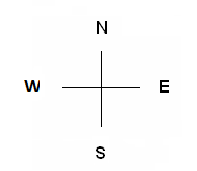 West Barn- Yearlings                  Sale Barn & East Barn												             	           	Lunch Room & Restrooms						